.Intro :  16 comptes - démarrer à «  Champagne »Composition chorégraphie : 32, 16, 32, Tag, 32, 16, 32, Tag, 32, 32, Tag, 32[1 à 8] TOES, HEEL, CROSS, COASTER STEP, STEP L. ½ TURN, STEP L.¼ TURN[9 à 16] CROSS & HEEL & CROSS SHUFFLE, ROCKING CHAIR(sur comptes 7-8,  lever les bras sur les paroles « who cares ?») - Restart ici[17 à 24]  TRIPLE FWD R  & L , STEP L. ½ TURN x 2[25 à 32] CROSS, BACK, TRIPLE BACK, L.½ TURN, TRIPLE FWD, KICK BALL CHANGETAG : 16 comptesSTEP , KICK , BACK, BACK POINT, STEP , KICK  , COASTER STEPRefaire les comptes 1 à 8FINAL : Au compte 29 du dernier boc , au lieu du ½ tour à G,   faire «  ¼ de tour à Gauche - triple latéral , kick ball change »  ( 12h)Reprendre la danse avec joie et bonne humeur !!Contact : eujeny_62@yahoo.frDay Drunk (fr)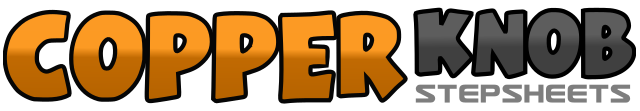 .......Count:32Wall:4Level:Novice +.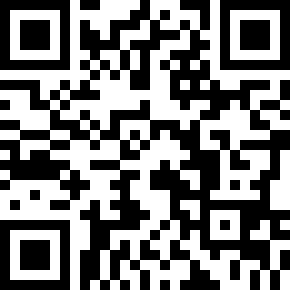 Choreographer:Marianne Langagne (FR) - Juin 2019Marianne Langagne (FR) - Juin 2019Marianne Langagne (FR) - Juin 2019Marianne Langagne (FR) - Juin 2019Marianne Langagne (FR) - Juin 2019.Music:Day Drunk - Morgan EvansDay Drunk - Morgan EvansDay Drunk - Morgan EvansDay Drunk - Morgan EvansDay Drunk - Morgan Evans........1 & 2Touche Pointe D près PG & Talon D devant, croise PD devant PG3 & 4Recule PG & PD à côté, PG devant5 - 6PD devant, ½ tour à Gauche          (6h)7 - 8PD devant, ¼ de tour à Gauche     (3h)1 & 2Croise PD devant PG & recule PG, Talon D devant&3 & 4 &PD derrière , Croise PG devant PD & PD à D , PG croise devant PD  (Pdc PG)5 - 6PD devant, revenir appui PG7 - 8PD derrière, revenir appui PG1 & 2PD devant & PG rejoint, PD devant3 & 4PG devant & PD rejoint, PG devant5 – 6PD devant, ½ tour à Gauche7 – 8PD devant, ½ tour à Gauche1 – 2Croise PD devant PG, recule PG3 & 4Recule PD & PG rejoint, recule PD5 & 6½ Tour à Gauche- PG devant & PD rejoint, PG devant       (9h)7 & 8Kick PD & PD près PG, revenir sur PG1 - 2PD devant , Kick PG3 - 4Recule PG, Pointe D derrière5 - 6PD devant, Kick PG7 & 8Recule PG & PD à côté, PG devant